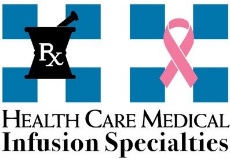 625 S Pear Orchard Ridgeland, MS 39157Phone: 769-233-8484 Fax: 769-233-8051625 S Pear Orchard Ridgeland, MS 39157Phone: 769-233-8484 Fax: 769-233-8051MigraineEnrollment FormMigraineEnrollment FormMigraineEnrollment FormPatient InformationPatient InformationPatient InformationPrescriber InformationPrescriber InformationPrescriber InformationPrescriber InformationPatient Name: ______________________________________Patient Name: ______________________________________Patient Name: ______________________________________Prescriber Name: ________________________________________Prescriber Name: ________________________________________Prescriber Name: ________________________________________Prescriber Name: ________________________________________Address: __________________________________________Address: __________________________________________Address: __________________________________________NPI:  __________________________________________________NPI:  __________________________________________________NPI:  __________________________________________________NPI:  __________________________________________________City, State, Zip: _____________________________________ City, State, Zip: _____________________________________ City, State, Zip: _____________________________________ Address: _______________________________________________Address: _______________________________________________Address: _______________________________________________Address: _______________________________________________Cell Phone: _____________   Home Phone: ______________Cell Phone: _____________   Home Phone: ______________Cell Phone: _____________   Home Phone: ______________City, State, Zip: __________________________________________City, State, Zip: __________________________________________City, State, Zip: __________________________________________City, State, Zip: __________________________________________Gender:  Male  Female    Last 4 of SSN: ______________Gender:  Male  Female    Last 4 of SSN: ______________Gender:  Male  Female    Last 4 of SSN: ______________Phone: ______________________ Fax: ______________________Phone: ______________________ Fax: ______________________Phone: ______________________ Fax: ______________________Phone: ______________________ Fax: ______________________DOB: _____________  Primary Language: _______________ DOB: _____________  Primary Language: _______________ DOB: _____________  Primary Language: _______________ Contact Person: _________________  Phone: _________________Contact Person: _________________  Phone: _________________Contact Person: _________________  Phone: _________________Contact Person: _________________  Phone: _________________Insurance Information (Please fax a copy of patient’s card including front and back)Insurance Information (Please fax a copy of patient’s card including front and back)Insurance Information (Please fax a copy of patient’s card including front and back)Insurance Information (Please fax a copy of patient’s card including front and back)Insurance Information (Please fax a copy of patient’s card including front and back)Insurance Information (Please fax a copy of patient’s card including front and back)Insurance Information (Please fax a copy of patient’s card including front and back)Medical Information (Please attach clinical notes)Medical Information (Please attach clinical notes)Medical Information (Please attach clinical notes)Medical Information (Please attach clinical notes)Medical Information (Please attach clinical notes)Medical Information (Please attach clinical notes)Medical Information (Please attach clinical notes) G43 Migraine   _____ Migraine G43 Migraine   _____ Migraine G43 Migraine   _____ MigraineWeight: ________ lb  Height:_______ inWeight: ________ lb  Height:_______ inWeight: ________ lb  Height:_______ inWeight: ________ lb  Height:_______ in Other ICD-10 code_________  Description: ___________________ Other ICD-10 code_________  Description: ___________________ Other ICD-10 code_________  Description: ___________________Allergies: _______________________________________________Allergies: _______________________________________________Allergies: _______________________________________________Allergies: _______________________________________________Prescription InformationPrescription InformationPrescription InformationMedicationDose/ StrengthDose/ StrengthDirectionsDirectionsOtherRepeat Benadryl®50mg/ml vial50mg/ml vial 25mg IV OTO 50mg IV OTO 25mg IV OTO 50mg IV OTO CaffeineNa Benzoate500mg/ 2ml vial500mg/ 2ml vial 500mg IV OTO 500mg IV OTO Compazine®10mg/ml 2ml vial10mg/ml 2ml vial 10mg IV OTO 10mg IV OTO Decadron®4mg/ml vial4mg/ml vial 4mg IV OTO 8mg IV OTO 12mg IV OTO 4mg IV OTO 8mg IV OTO 12mg IV OTO Depacon®500mg/ml 5ml vial500mg/ml 5ml vial 500mg IV OTO 1000mg IV OTO 500mg IV OTO 1000mg IV OTO DHE 45®1mg/ml vial1mg/ml vial 0.5mg IV OTO 1mg IV OTO 0.5mg IV OTO 1mg IV OTO Magnesium Sulfate0.5gm/ml 10ml vial0.5gm/ml 10ml vial 500mg IV OTO 1000mg IV OTO 500mg IV OTO 1000mg IV OTO Reglan®5mg/ml 2ml vial5mg/ml 2ml vial 10mg IV OTO 10mg IV OTO Robaxin®100mg/ml 10ml vial100mg/ml 10ml vial 500mg IV OTO 750mg IV OTO 500mg IV OTO 750mg IV OTO Solu-Medrol®125mg/ml vial125mg/ml vial 125mg IV OTO 125mg IV OTO Toradol®30mg/ml vial30mg/ml vial 30mg IV OTO 30mg IV OTO NS 0.9% 250ml IV OTO 500ml IV OTO 1000ml IV OTO 250ml IV OTO 500ml IV OTO 1000ml IV OTO OtherSaline flush0.9% 10ml0.9% 10mlFlush line per SASFlush line per SASPrescriber’s Signature: X_________________________________ X__________________________________                                        Product Substitution Permitted                                  Date    Dispense as Written                                                     Date     Prescriber’s Signature: X_________________________________ X__________________________________                                        Product Substitution Permitted                                  Date    Dispense as Written                                                     Date     Prescriber’s Signature: X_________________________________ X__________________________________                                        Product Substitution Permitted                                  Date    Dispense as Written                                                     Date     Prescriber’s Signature: X_________________________________ X__________________________________                                        Product Substitution Permitted                                  Date    Dispense as Written                                                     Date     Prescriber’s Signature: X_________________________________ X__________________________________                                        Product Substitution Permitted                                  Date    Dispense as Written                                                     Date     Prescriber’s Signature: X_________________________________ X__________________________________                                        Product Substitution Permitted                                  Date    Dispense as Written                                                     Date     Prescriber’s Signature: X_________________________________ X__________________________________                                        Product Substitution Permitted                                  Date    Dispense as Written                                                     Date     